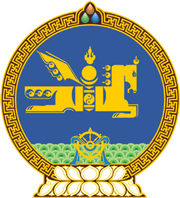 МОНГОЛ УЛСЫН ХУУЛЬ2019 оны 10 сарын 10 өдөр                                                                  Төрийн ордон, Улаанбаатар хот   ТАГНУУЛЫН БАЙГУУЛЛАГЫН ТУХАЙ   ХУУЛЬД НЭМЭЛТ, ӨӨРЧЛӨЛТ  ОРУУЛАХ ТУХАЙ1 дүгээр зүйл.Тагнуулын байгууллагын тухай хуулийн 10 дугаар зүйлд доор дурдсан агуулгатай 10.10.4 дэх заалт нэмсүгэй:“10.10.4.эдийн засгийн тагнуулын ажиллагаа явуулах;”2 дугаар зүйл.Тагнуулын байгууллагын тухай хуулийн 10 дугаар зүйлийн 10.4 дэх хэсгийн “сөрөх тагнуул,” гэсний дараа “эдийн засгийн тагнуул,” гэж нэмсүгэй.3 дугаар зүйл.Тагнуулын байгууллагын тухай хуулийн 10 дугаар зүйлийн 10.10 дахь хэсгийн “10.10.4, 10.10.5, 10.10.6, 10.10.7” дахь заалтын дугаарыг “10.10.5, 10.10.6, 10.10.7, 10.10.8” гэж тус тус өөрчилсүгэй.4 дүгээр зүйл.Энэ хуулийг Үй олноор хөнөөх зэвсэг дэлгэрүүлэх болон терроризмтой тэмцэх тухай хууль /Шинэчилсэн найруулга/ хүчин төгөлдөр болсон өдрөөс эхлэн дагаж мөрдөнө.	МОНГОЛ УЛСЫН 	ИХ ХУРЛЫН ДАРГА 				Г.ЗАНДАНШАТАР 